HELLO FROM YOUR CCA BOARDIt has been a challenging time for all of us these past few months.  Your CCA Board is taking care of “the business” of your neighborhood, but our usual community activities have been suspended until we can all be safe.We hope to have the Fall CCA Community Forum, but that will depend on the plan for re-opening schools.  In the meantime, keep up-to-date with our periodic newsletters and at https://carrcroft.org/. IT DIDN’T SNOW THIS WINTER.  WHY SHOULD I PAY MY DUES?You may be surprised to learn that snow removal is only a small portion of our annual community expense!  75% of your dues go towards the maintenance of our common grounds, boulevards, and main entrance flower beds that we all enjoy.  The balance of our expenses cover streetlights, community events, and, of course, snow removal.  We need everyone's support to ensure that we can continue to provide these benefits that contribute to the beauty and safety of our neighborhood. Annual dues are part of your civic responsibility and should be paid no later than October 1st.  If you have not already paid, please submit your 2020 CCA dues of $50 (payable to “Carrcroft Civic Association”) to the CCA Treasurer, Ed Redfield, 1207 Covington Rd, 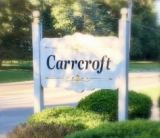 Wilmington, DE, 19803.  And please encourage your neighbors to do the same.NEW BOARD MEMBERS, WELCOME BASKETS, & OTHER VOLUNTEER OPPORTUNITIESIf you are new to our community, you may have recently received a “welcome basket” courtesy of the CCA Board and volunteer extraordinaire Holly Feldheim.  We are grateful for Holly’s long-time service in this role, but she has asked to move on.  Volunteer needs, which are typically only a few hours per month, are determined by the interest and energy you may have on specific issues or activities that benefit our community.  If you are interested in coordinating welcome baskets, joining the Board, or have your own idea for a community project, please contact us at carrcroftcivicassociation@gmail.com.HONORING OUR DEED RESTRICTIONSAs part of the purchase process, home buyers receive a listing of deed restrictions for their property.  Originally administered by the builders, responsibility eventually passes to the neighborhood association for enforcement or amendment. Restrictions may address fences, appropriate uses, and exterior alterations.Restriction related issues are occasionally brought to the CCA Board for review or approval.  A special challenge for Carrcroft is that our neighborhood was built in phases over a period of decades by several builders.  This resulted in different versions of deed restrictions that can conflict literally from one house to the next.Proposals for fences or additions, as well as other restriction questions should be brought to a Board member for timely review.  At a minimum, we hope that you discuss your plans with neighbors who are directly affected by your planned changes.  The Board will do its best to mediate any disputes.  Bear in mind, however, that by ordinance New Castle County is forbidden to become involved in these matters, other than for code enforcement.NEW PLANTING ON THE BOULEVARDYour Board received an unusual request this Spring to honor two long term Carrcroft residents. Craig and Kathleen Wise on Heather Lane celebrated their 75 years “young” birthdays in June. Not only were they born on the same day, but they even arrived in the same Wilmington hospital! In their honor, family members donated two Knock Off rose bushes to enhance the plantings on Carrcroft Blvd at Heather Lane.We believe this is the first gift of this kind to Carrcroft, but it is a great way to give to the community. Have someone you want to honor? Contact a Board member.NEARBY HAPPENINGSDELDOT is considering installing a traffic light at the intersection of Baynard Boulevard and Marsh Road.  The light pattern would be coordinated to improve rush hour traffic flow between the I-95 interchange and Silverside Road.  Nevertheless, the proposed light has major implications for homes and side roads in the area.  The Board is in regular contact with DELDOT and our state representatives to monitor progress.  We will keep you posted.Bellevue State Park was the beneficiary of a major State of Delaware capital grant during last year’s legislative session.  The entrance road was repaved this Spring and major improvements are in the works for the main gate, the barns, Mount Pleasant Schoolhouse, and the walking track. Carrcroft is part of the Nextdoor app that is available free to anyone with a connected device.  Based on settings you determine, you can receive, post, or comment on notices of local events, news, and yard sales.  They do not share your contact information.  Have a look at https://help.nextdoor.com/s/article/How-to-join-Nextdoor?language=en_USCCA Board MembersPresident: Stephen FrenchVice-President: vacantSecretary: Justin BarrettTreasurer: Ed RedfieldDirector: Cheryl Blaney-SlingerDirector: Ben WagnerDirector: Maureen CorriganDirector: Dan O'SheaDirector: Stephen MorrowDirector: Joel PustDirector: Bryan KunitskyA portion of the costs for this newsletter were generously underwritten by: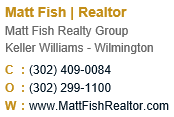 